Муниципальное бюджетное общеобразовательное учреждение «Кириковская средняя школа»Рабочая программапо предмету «Физическая культура»для учащихся 3 класса муниципального бюджетного  общеобразовательного учреждения«Кириковскаясредняя  школа»Составил : учитель физической культуры Iквалификационной  категории Григорьев Владимир Демьянович   2019 - 2020  учебный годПояснительная записка    Настоящая рабочая программа составлена на основании Федерального компонента государственного образовательного стандарта, утвержденного Приказом Минобразования РФ от 05. 03. 2004 года № 1089, учебного плана муниципального бюджетного общеобразовательного учреждения «Кириковскаясредняя  школа» (1-4 класс) на 2019-2020 учебный год, учебника  Физическая культура. Учеб. Для 1-4кл. общеобразоват.учреждений.М.:«Просвещение» 2014. положения о рабочей программе педагога  муниципального бюджетного общеобразовательного учреждения «Кириковская средняя  школа» реализующего предметы, курсы и дисциплины общего образования от 30 мая 2019 года      Рабочая программа разработана на основе авторской программы «Комплексная программа физического воспитания учащихся 1- 11 классов» (В. И. Лях, А. А. Зданевич  М.: Просвещение, 2010г.).Учебный предмет «Физическая культура» вводится как обязательный  предмет в и на его преподавание в 3 классе отводится 68 часов в год (2 часа в неделю).   Цели и задачи      Общей целью образования в области физической культуры является формирование у учащихся устойчивых мотивов и потребностей в бережном отношении к своему здоровью, целостном развитии физических и психических качеств, творческом использовании средств физической культуры в организации здорового образа жизни.Задачи физического воспитания учащихся 3 класса направлены:на укрепление здоровья учащихся, улучшение осанки, профилактику плоскостопия, содействие гармоническому развитию, выработку устойчивости, приспособленности организма к неблагоприятным условиям внешней среды;овладение школой движений;развитие координационных и кондиционных способностей;формирование знаний о личной гигиене, режиме дня, влиянии физических упражнений на состояние здоровья, работоспособности и развитие двигательныхспособностей;выработку представлений об основных видах спорта;приобщение к самостоятельным занятиям физическими упражнениями, подвижными играми;- воспитание дисциплинированности, доброжелательного отношения к одноклассникам, умения взаимодействовать с ними в процессе общения, занятий.Планируемые результаты освоения предметаУчащиеся должны уметь демонстрировать:В результате освоения обязательного минимума содержания учебного предмета «Физическая культура» учащиеся 3 класса должны иметь представление:- о физической культуре и ее содержании у народов Древней Руси;- о разновидностях физических упражнений: общеразвивающих, подводящих и соревновательных;-  об особенностях игры в футбол, баскетбол, волейбол;уметь:- составлять и выполнять комплексы общеразвивающих упражнений на развитие силы, быстроты, гибкости и координации;- выполнять комплексы общеразвивающих и подводящих упражнений для освоения технических действий игры в футбол, баскетбол и волейбол;- проводить закаливающие процедуры (обливание под душем);- составлять правила элементарных соревнований, выявлять лучшие результаты в развитии силы, быстроты и координации в процессе соревнований;-   вести наблюдения за показателями частоты сердечных сокращений во время выполнения физических упражнений.3. Содержание учебного предметаТематическое планирование с указанием количества часов на освоение каждой темыНеобходима коррекция расписания в мае 2020 г. на 5 часов. 5. Список литературы, используемый при оформлении рабочей программыУчебник Физическая культура. Учеб. Для 1-4кл. общеобразоват.учреждений.М.:«Просвещение» 2014. Рабочая программа «Комплексная программа физического воспитания учащихся 1- 11 классов» (В. И. Лях, А. А. Зданевич  М.: Просвещение, 2010г.).СОГЛАСОВАНО:заместитель директора по учебно-воспитательной работе Сластихина Н.П._______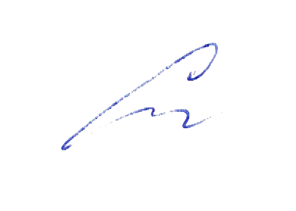 «30» августа 2019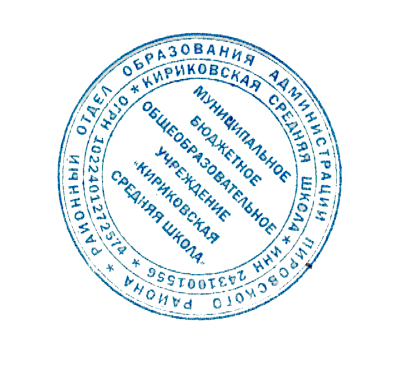 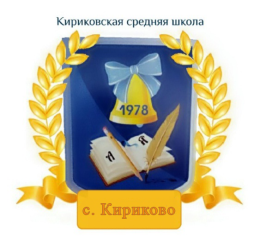 УТВЕРЖДАЮ:Директор муниципального бюджетного общеобразовательного учреждения «Кириковская средняя школа»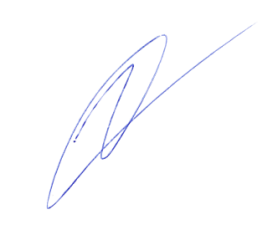 Ивченко О.В.________«30» августа 2019 годаФизические способностиФизические упражненияМальчикиДевочкиСкоростныеБег 30 м с высокого старта с опорой наруку, с6,57,0СиловыеПрыжок в длину с места, см130125СиловыеСгибание рук в висе лежа, кол-во раз54К выносливостиБег 1000 мБез учета времениБез учета времениК координацииЧелночный бег 3 х 10 м, с11,011,5№Вид программного материалаКоличество часовБазовая часть541Основы знаний о физической культуре.В процессе  урока2Легкая атлетика153Гимнастика с элементами акробатики.124Лыжная подготовка.145Спортивные игры136Элементы единоборств--Вариативная часть147Легкая атлетика38Гимнастика--9Лыжная подготовка.310Подвижные игры на основе б/бола8Всего часов68№                                    Тема урокаКоличество               часовДатаЛегкая атлетика 9 ч.1 Бег с высоким подниманием бедра. Бег в коридоре с максимальной скоростью. ОРУ. Игра «Пустое место». Развитие скоростных способностей. Инструктаж по ТБ12.092Ходьба через несколько препятствий. Бег с максимальной скоростью (60 м). Игра «Белые медведи». Развитие скоростных способностей. Олимпийские игры: история возникновения15.093Ходьба через несколько препятствий. Бег с максимальной скоростью (60 м). Игра «Команда быстроногих». Развитие скоростных способностей.19.094Прыжок в длину с разбега. Прыжок в длину с места. Прыжок с высоты 60 см. Игра «Гуси-лебеди». Развитие скоростно-силовых качеств. Влияние бега на здоровье112.095Прыжок в длину с разбега. Прыжок в длину с места. Прыжок с высоты 60 см. Игра «Лиса и куры». Развитие скоростно-силовых качеств.116.096Прыжок в длину с разбега.Многоскоки. Игра «Прыгающие воробушки». Развитие скоростно-силовых качеств. Правила соревнований в беге, прыжках119.097Метание малого мяча с места на дальность. Метание в цель с 4–5 м. Игра 
«Попади в мяч». Развитие скоростно-силовых качеств. Правила соревнований в метании123.098Метание малого мяча с места на заданное расстояние. Метание набивного мяча. Игра «Кто дальше бросит». Развитие скоростно-силовых качеств. Современное Олимпийское движение126.099Метание малого мяча с места на заданное расстояние. Метание набивного мяча. Игра «Кто дальше бросит».130.09Гимнастика 12 ч.10 Перекаты и группировка с последующей опорой руками за головой. 2–3 кувырка вперед. ОРУ. Игра «Что изменилось?». Развитие координационных способностей. Инструктаж по ТБ1
3.1011Стойка на лопатках. Мост из положения лежа на спине. ОРУ. Игра «Что изменилось?». Развитие координационных способностей17.1012Стойка на лопатках. Мост из положения лежа на спине. ОРУ. Игра «Совушка». Развитие координационных способностей110.1013 Перекаты и группировка с последующей опорой руками за головой. 2–3 кувырка вперед. Стойка на лопатках. Мост из положения лежа на спине. ОРУ. Игра «Западня». Развитие координационных114.1014Вис стоя и лежа. ОРУ с обручами. Подвижная игра «Маскировка в колоннах». Развитие силовых способностей117.1015Упражнения в упоре лежа на гимнастической скамейке. ОРУ с обручами. Подвижная игра «Маскировка в колоннах». Развитие силовых способностей121.1016Вис на согнутых руках. Подтягивания в висе. Упражнения в упоре лежа на гимнастической скамейке. ОРУ с обручами. Подвижная игра «Космонавты». Развитие силовых способностей124.1017 Подтягивания в висе. Упражнения в упоре лежа на гимнастической скамейке. ОРУ с обручами. Подвижная игра «Космонавты». Развитие силовых способностей17.1118Упражнения в упоре лежа и стоя на коленях и в упоре на гимнастической скамейке. ОРУ с предметами. Подвижная игра «Отгадай, чей голосок». Развитие силовых способностей111.1119Передвижение по диагонали, проти-
воходом, «змейкой». ОРУ. Ходьба приставными шагами по бревну (высота 
до 1 м). Игра «Посадка картофеля». Развитие координационных способностей114.1120Перелезание через гимнастического коня. Лазание по наклонной скамейке в упоре лежа, подтягиваясь руками. Игра «Резиночка». Развитие координационных способностей118.1121Лазание по наклонной скамейке в упоре лежа, подтягиваясь руками. Игра «Аисты». Развитие координационных способностей121.11Подвижные игры 12 ч.22ОРУ с обручами. Игры «Заяц без логова», «Удочка». Эстафеты. Развитие скоростно-силовых способностей125.1123ОРУ в движении. Игры «Кто обгонит», «Через кочки и пенечки». Эстафеты с мячами. Развитие скоростно-силовых способностей128.1124ОРУ в движении. Игры «Кто обгонит», «Через кочки и пенечки». Эстафеты с мячами. Развитие скоростно-силовых способностей12.1225ОРУ с мячами. Игры «Наступление», «Метко в цель». Эстафеты с мячами. Развитие скоростно-силовых способ-
ностей15.1226ОРУ. Игры «Кто дальше бросит», «Кто обгонит». Эстафеты с обручами. Развитие скоростно-силовых способностей19.1227ОРУ. Игры «Вызов номеров», «Защита укреплений». Эстафеты с гимнастическими палками. Развитие скоростно-силовых способностей112.1228ОРУ. Игры «Кто дальше бросит», «Волк во рву». Эстафеты. Развитие скоростно-силовых способностей116.1229ОРУ. Игры «Пустое место», «К своим флажкам». Эстафеты. Развитие скоростно-силовых способностей119.1230ОРУ. Игры «Кузнечики», «Попади в мяч». Эстафеты. Развитие скоростно-силовых способностей123.1231ОРУ. Игры «Паровозики», «Наступление». Эстафеты. Развитие скоростно-силовых способностей126.1232ОРУ. Игры «Паровозики», «Наступление». Эстафеты. Развитие скоростно-силовых способностей113.0133ОРУ. Игры «Пустое место», «К своим флажкам». Эстафеты. Развитие скоростно-силовых способностей.116.01Лыжная подготовка 18 ч.34Инструктаж по ОТ и ТБ при проведении  уроков лыжной подготовки. Построения и перестроения на лыжах.  Обучение движению на лыжах по дистанции 1 км с переменной скоростью.120.0135ОРУ на лыжах. Закрепление навыка ступающего и скользящего шагов. Повороты.123.0136Закрепление навыка ступающего и скользящего шагов. Развитие двигательных качеств в ходьбе на лыжах на дистанции 1 км.127.0137ОРУ. Закрепление навыка ступающего и скользящего шагов. Развитие двигательных качеств в ходьбе на лыжах на дистанции 1 км. Техника скользящего шага – контроль.130.0138ОРУ. Обучение технике спусков и подъемов на склоне в низкой стойке без палок. Прохождение дистанции 1 км с раздельным стартом.13.0239ОРУ. Прохождение дистанции 1 км на время. Совершенствование спуска в основной стойке с торможением палками16.0240ОРУ. Обучение различным видам торможения и поворотов при спуске на лыжах с палками и без палок.110.0241ОРУ. Виды торможения при спуске – контроль. П/и «Меткий стрелок»113.0242ОРУ. Совершенствование техники лыжных ходов. Обучение чередованию шагов и хода во время передвижения по дистанции на лыжах.117.0243ОРУ. Совершенствование техники лыжных ходов. Обучение чередованию шагов и хода во время передвижения по дистанции на лыжах.120.0244ОРУ. Обучение поворотам на лыжах «упором». Совершенствование подъема на лыжах. П/и «Подними предмет». Техника лыжных ходов – контроль127.0245ОРУ. Совершенствовать повороты переступанием. Поворот «упором». Падение набок под уклон на месте. П/и «затормози перед линией».12.0346ОРУ. Понятие «Физическая нагрузка». Развитие выносливости – прохождение дистанции 1500 м на лыжах.15.0347ОРУ. Развитие выносливости – прохождение дистанции 1500 м на лыжах.112.0348ОРУ. Совершенствование техники лыжных ходов. Обучение чередованию шагов и хода во время передвижения по дистанции на лыжах.116.0349ОРУ. Совершенствовать повороты переступанием. Поворот «упором». Падение набок под уклон на месте. П/и «затормози перед линией».119.0350ОРУ. Развитие выносливости – прохождение дистанции 1500 м на лыжах.130.0351ОРУ. Развитие выносливости – прохождение дистанции 1500 м на лыжах.12.04Подвижные игры на основе баскетбола 8 ч.52Ловля и передача мяча в движении. Ведение на месте правой (левой) рукой в движении шагом. Броски в цель (щит). ОРУ. Игра «Передал – садись». Развитие координационных способностей16.0453Ловля и передача мяча в движении. Ведение на месте правой (левой) рукой в движении шагом. Броски в цель (щит). ОРУ. Игра «Передал – садись». Развитие координационных способностей19.0454Ловля и передача мяча в движении. Ведение на месте правой (левой) рукой в движении шагом. Броски в цель (щит). ОРУ. Игра «Мяч – среднему». Развитие координационных способностей113.0455Ловля и передача мяча в движении. Ведение на месте правой (левой) рукой в движении бегом. Броски в цель. ОРУ. Игра «Борьба за мяч». Развитие координационных способностей116.0456Ловля и передача мяча на месте в треугольниках. Ведение на месте правой (левой) рукой в движении шагом и бегом. Бросок двумя руками от груди. ОРУ.120.0457Ловля и передача мяча на месте в круге. Ведение мяча с изменением направления. Бросок двумя руками от груди. ОРУ. Игра «Перестрелка». Развитие координационных способностей123.0458Бросок двумя руками от груди. ОРУ. Игра «Не дай мяч водящему». Игра в мини-баскетбол. Развитие координационных способностей127.0459Игра в мини-баскетбол. Развитие координационных способностей130.04Легкая атлетика 9 ч.60Ходьба через несколько препятствий. Встречная эстафета. Бег с максималь-
ной скоростью (60 м). Игра «Белые 
медведи». Развитие скоростных способностей17.0561Ходьба через несколько препятствий. Встречная эстафета. Бег с максималь-
ной скоростью (60 м). Игра «Белые 
медведи». Развитие скоростных способностей114.0562Ходьба через несколько препятствий. Встречная эстафета. Бег с максималь-
ной скоростью (60 м). Игра «Эстафета зверей». Развитие скоростных способ-
ностей118.0563Промежуточная аттестация в форме зачета 121.0564Прыжок в длину с разбега. Прыжок 
в длину с места. Многоскоки. Игра «Гуси-лебеди». Развитие скоростно-силовых качеств165Прыжок в высоту с прямого разбега из зоны отталкивания. Многоскоки. Игра «Прыгающие воробушки». Развитие скоростно-силовых качеств166Метание малого мяча с места на дальность и на заданное расстояние. Метание в цель с 4–5 м. Игра «Зайцы в огороде». Развитие скоростно-силовых качеств167Метание малого мяча с места на дальность и на заданное расстояние. Метание набивного мяча. Игра «Зайцы в огороде». Развитие скоростно-силовых качеств168Метание малого мяча с места на дальность и на заданное расстояние. Метание набивного мяча вперед-вверх на дальность и на заданное расстояние. Игра «Дальние броски». Развитие скоростно-силовых качеств1